ANEXO IPROPUESTSA DE CUESTIONARIO PARA LA REFLEXIÓN SOBRE EL GRADO DE ADQUISICIÓN DE HABILIDADES PARA TRABAJAR EN EQUIPO.EJEMPLO 1 (8/+ años)Yo, cuando trabajo en equipo, soy uno de los que...Cuando se tiene que hacer un trabajo en equipo…Cuando se tiene que tomar alguna decisión en el grupo de trabajo…Para que un equipo de trabajo funcione es muy importante que todos opinen; yo…¿Con cuál de estas situaciones te identificas más en un equipo de trabajo?Cuando surge un problema en el equipo, yo...¿CÓMO TRABAJO EN EQUIPO?EJEMPLO 2 (3 a 7 años)Propuesta de  programa informático que realiza, en un breve periodo de tiempo, una evaluación de conductas relacionadas con la competencia social y el reconocimiento de emociones en la infancia. Consta de 26 elementos con situaciones que sirven para valorar la discriminación de conductas asertivas relevantes y 8 elementos que miden el reconocimiento de emociones. La información que se obtiene puede ser útil para orientar el proceso de enseñanza-aprendizaje y el entrenamiento de las habilidades sociales en esta etapa. Puede ser utilizado en cualquier ordenador estándar así como desde cualquier conexión a la red.Una vez que comenzamos el programa nos pide que el niño(a) introduzca su nombre, edad y sexo. Para finalizar el programa nos devuelve un informe que podemos guardar o imprimir.Descarga  programa evaluación habilidades sociales:http://www.cuadernoaula.com/habilidadessociales.zip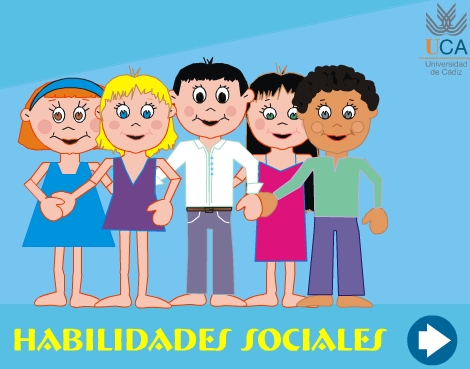 Muestra capturas de pantalla ítems evaluación:EJEMPLO 3 (8/+ años)PROYECTO CA/AC: Cooperar para Aprender/Aprender a Coopera. Una investigación evaluativa.Referencia: SEJ2006-01495/EDUCDirector: Pere PujolásANÁLISIS DEL CLIMA DEL AULA1. Cuestionario Convivencia en el Aula (“antes”) (Segundo y Tercer Ciclo de Primaria y ESO)2. Cuestionario Convivencia en el Aula (“después”) (Segundo y Tercer Ciclo de Primaria y ESO)Procedimiento a seguir:El profesorado participante en el Proyecto pasará el Cuestionario sobre Convivencia (“Antes”) en el Aula a su grupo de alumnos, antes de aplicar alguna de las actuaciones del ámbito A que pueda incidir sobre el clima del aula, la cohesión del grupo y la integración de los estudiantes en el grupo clase.El Cuestionario sobre Convivencia (“Después”) se pasará al mismo grupo inmediatamente después de haber aplicado el Programa CA/AC durante un tiempo significativo (entre 2 y 3 meses consecutivos). Debe evitarse pasarlo cuando ya haya transcurrido un tiempo importante desde que dejaron de trabajar en equipos dentro de la clase (si es que esto ha sucedido).El investigador o investigadora hará analizará las respuestas de los alumnos.1. Cuestionario Convivencia en el Aula (“Antes”) Contesta sinceramente, sin pensarlo mucho; se trata de poner lo que dirías en una conversación de amigos. 1. Contesta a las siguientes cuestiones:  5. Contesta brevemente:2. Cuestionario Convivencia en el Aula (“Después”) Contesta sinceramente, sin pensarlo mucho; se trata de poner lo que dirías en una conversación de amigos. 1. Contesta a las siguientes cuestiones:5. Contesta brevemente:APaso desapercibido.BProcuro participar en lo que puedo.CSoy quien desea dirigir la actividad todo el tiempo.AMe dejan la parte que no quiere hacer nadie.BAporto la parte que me toca.CProcuro decir qué tiene que hacer cada uno y lo hago casi todo.AMis compañeros del equipo ya deciden qué se tiene que hacer.BParticipo en la toma de decisiones y aporto mi punto de vista.CGeneralmente se termina haciendo lo que yo digo.ADifícilmente opino o no opino nada.BPienso que mi opinión es tan válida como la de los demás y la aporto.CPienso que mi opinión es la que vale.ACasi siempre me callo y mantengo una actitud pasiva.BAporto mis ideas.CMe gusta que se haga lo que yo digo.AApenas me entero o “paso”.BAporto mis soluciones y escucho las de los demás.CCreo que yo tengo la razón.Número de respuestasPredominio de las respuestas A: Tienes pocas habilidades para trabajar en equipo. Tienes que participar más en el trabajo del equipo. El equipo, aunque no te lo parezca, necesita tus ideas y opiniones. Tienes que mejorar tus habilidades.Predominio de las respuestas B: Tienes buenas habilidades para trabajar en equipo. Participas y tienes en cuenta los otros miembros de tu equipo.Predominio de las respuestas C: No tienes habilidades para trabajar en equipo. Consideras que sin ti nada puede funcionar. Tienes que tener en cuenta que en un equipo de trabajo las opiniones de todos los miembros son muy importantes. Tienes que mejorar tus habilidades.APredominio de las respuestas A: Tienes pocas habilidades para trabajar en equipo. Tienes que participar más en el trabajo del equipo. El equipo, aunque no te lo parezca, necesita tus ideas y opiniones. Tienes que mejorar tus habilidades.Predominio de las respuestas B: Tienes buenas habilidades para trabajar en equipo. Participas y tienes en cuenta los otros miembros de tu equipo.Predominio de las respuestas C: No tienes habilidades para trabajar en equipo. Consideras que sin ti nada puede funcionar. Tienes que tener en cuenta que en un equipo de trabajo las opiniones de todos los miembros son muy importantes. Tienes que mejorar tus habilidades.BPredominio de las respuestas A: Tienes pocas habilidades para trabajar en equipo. Tienes que participar más en el trabajo del equipo. El equipo, aunque no te lo parezca, necesita tus ideas y opiniones. Tienes que mejorar tus habilidades.Predominio de las respuestas B: Tienes buenas habilidades para trabajar en equipo. Participas y tienes en cuenta los otros miembros de tu equipo.Predominio de las respuestas C: No tienes habilidades para trabajar en equipo. Consideras que sin ti nada puede funcionar. Tienes que tener en cuenta que en un equipo de trabajo las opiniones de todos los miembros son muy importantes. Tienes que mejorar tus habilidades.CPredominio de las respuestas A: Tienes pocas habilidades para trabajar en equipo. Tienes que participar más en el trabajo del equipo. El equipo, aunque no te lo parezca, necesita tus ideas y opiniones. Tienes que mejorar tus habilidades.Predominio de las respuestas B: Tienes buenas habilidades para trabajar en equipo. Participas y tienes en cuenta los otros miembros de tu equipo.Predominio de las respuestas C: No tienes habilidades para trabajar en equipo. Consideras que sin ti nada puede funcionar. Tienes que tener en cuenta que en un equipo de trabajo las opiniones de todos los miembros son muy importantes. Tienes que mejorar tus habilidades.Predominio de las respuestas A: Tienes pocas habilidades para trabajar en equipo. Tienes que participar más en el trabajo del equipo. El equipo, aunque no te lo parezca, necesita tus ideas y opiniones. Tienes que mejorar tus habilidades.Predominio de las respuestas B: Tienes buenas habilidades para trabajar en equipo. Participas y tienes en cuenta los otros miembros de tu equipo.Predominio de las respuestas C: No tienes habilidades para trabajar en equipo. Consideras que sin ti nada puede funcionar. Tienes que tener en cuenta que en un equipo de trabajo las opiniones de todos los miembros son muy importantes. Tienes que mejorar tus habilidades.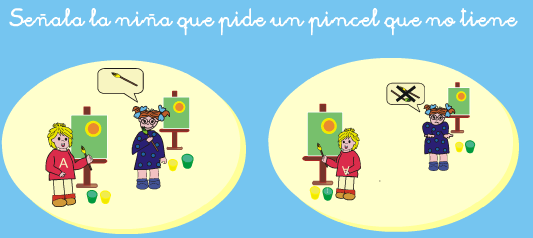 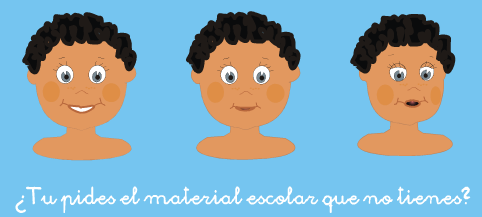 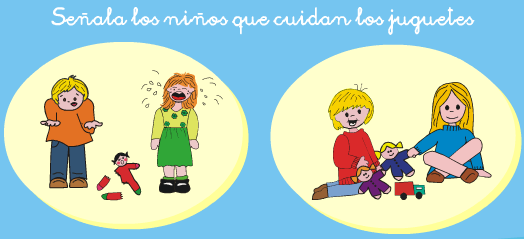 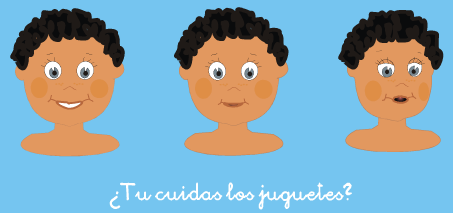 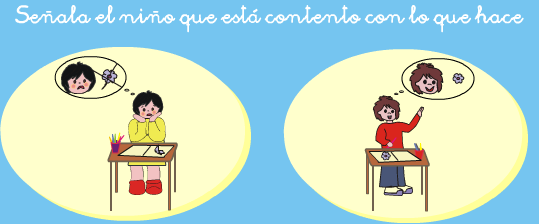 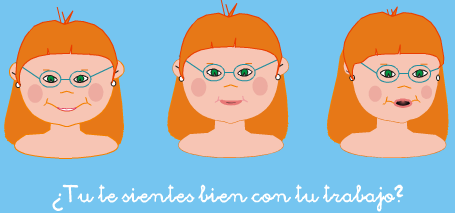 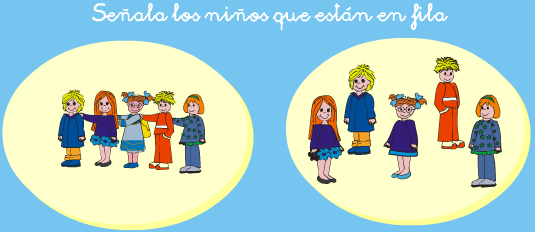 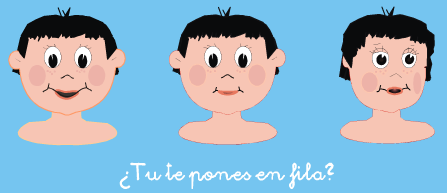 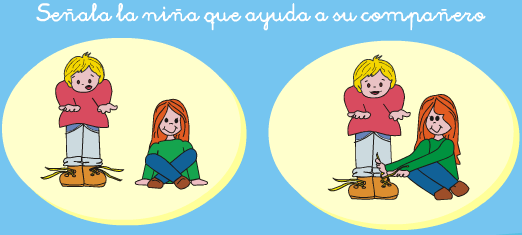 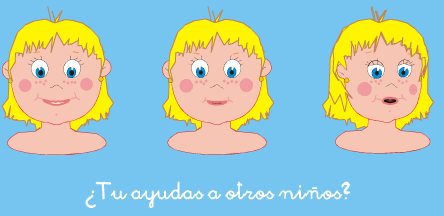 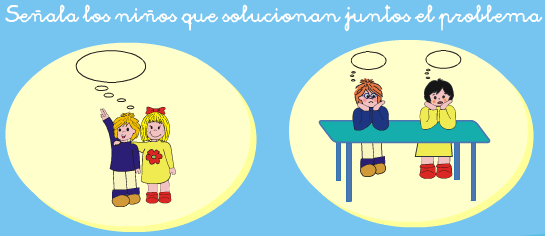 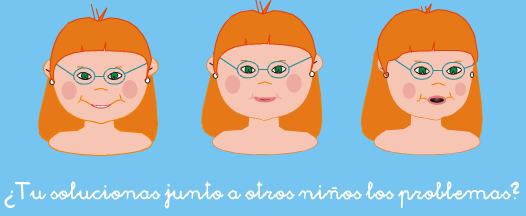 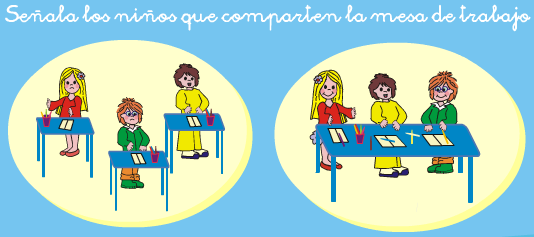 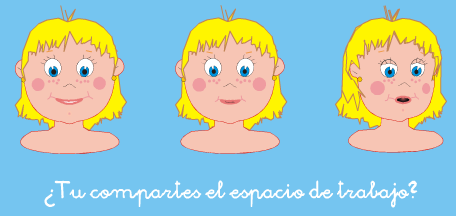 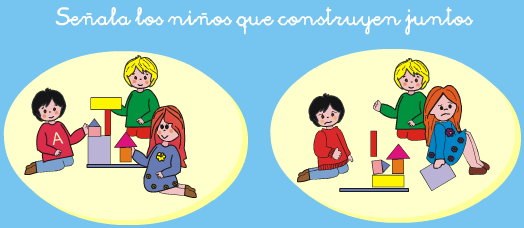 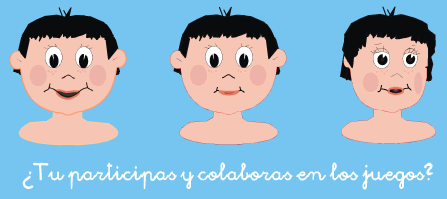 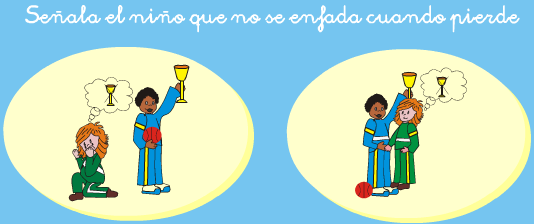 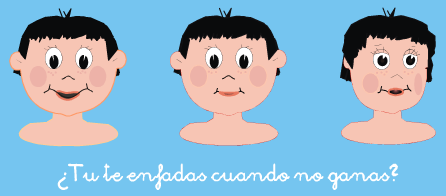 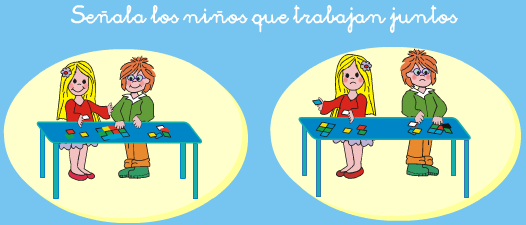 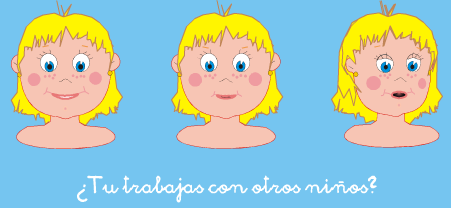 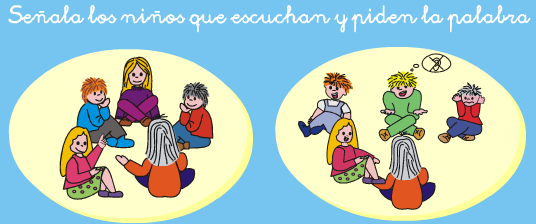 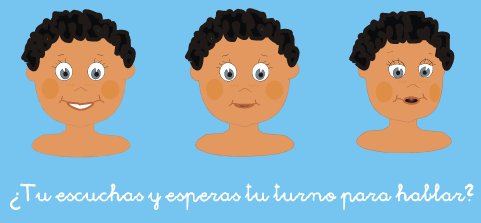 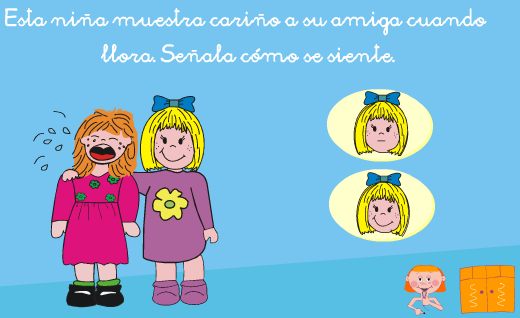 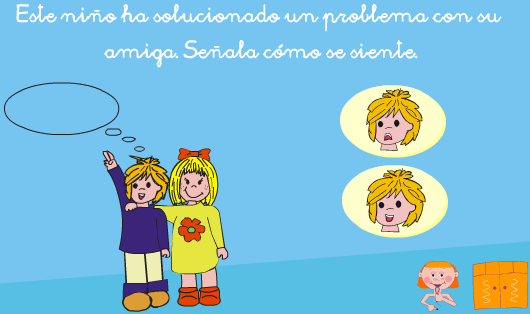 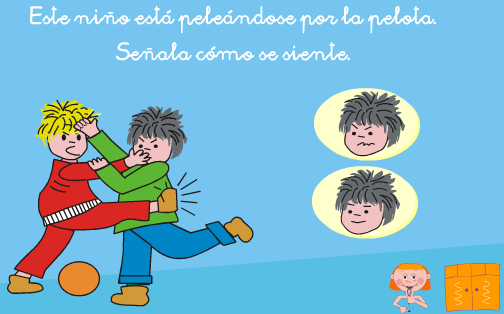 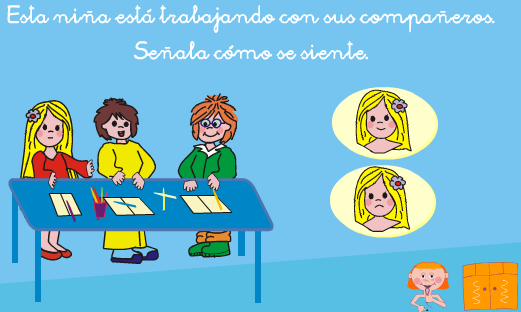 CuestiónSíNoJustifica la respuesta¿Crees que el grupo está satisfecho con su funcionamiento?¿Hay enfrentamientos entre vosotros en clase?¿Tenéis una comunicación sincera y amistosa entre compañeros?¿El ambiente en la clase favorece vuestro trabajo y aprendizaje?2. Mi grupo - clase se caracteriza por ser más bien… (Elige un adjetivo de cada par)ElecciónAgradable  /  DesagradableIndividualista  /  CooperadorResponsable  /  Poco responsableAtento  /  DistraídoAlegre  /  TristePacífico / ConflictivoMuy trabajador  /  Poco trabajador.Participativo  /  Pasivo.3. Da tu valoración (entre 0 y 10) sobre la convivencia del grupo.Valoración (0-10)Falta una mayor cooperación entre nosotros (0) Todos solemos colaborar (10)No hay suficiente respeto entre nosotros (0) Respetamos mucho a los demás (10)Con frecuencia hay peleas y conflictos (0) Los conflictos son mínimos (10)Los malos modos son frecuentes en nuestra relación (0) Son más frecuentes la cortesía y la amabilidad (10)4. Valora tu forma de ser con una puntuación entre 0 y 10Valoración (0-10)Yo, en esta clase, me relaciono bien con todos.Me siento apreciado por los compañeros.Me siento apoyado en mi trabajo por los compañerosPuedo trabajar a gusto.Me preocupo por respetar las normas de convivenciaSoy responsable en mi trabajoMe preocupo porque el grupo vaya bien y la clase funcione y esté ordenada.Ayudo a los demás en sus dificultades y superación de sus defectos.Me esfuerzo en cooperar con el grupo.Me gustaría que en clase fuéramos más...Y evitáramos ser tan...CuestiónSíNoJustifica la respuesta¿Crees que el grupo está satisfecho con su funcionamiento?¿Hay enfrentamientos entre vosotros en clase?¿Tenéis una comunicación sincera y amistosa entre compañeros?¿El ambiente en la clase favorece vuestro trabajo y aprendizaje?2. Mi grupo - clase se caracteriza por ser más bien… (Elige un adjetivo de cada par)ElecciónAgradable  /  DesagradableIndividualista  /  CooperadorResponsable  /  Poco responsableAtento  /  DistraídoAlegre  /  TristePacífico / ConflictivoMuy trabajador  /  Poco trabajador.Participativo  /  Pasivo.3. Da tu valoración (entre 0 y 10) sobre la convivencia del grupo.Valoración (0-10)Falta una mayor cooperación entre nosotros (0) Todos solemos colaborar (10)No hay suficiente respeto entre nosotros (0) Respetamos mucho a los demás (10)Con frecuencia hay peleas y conflictos (0) Los conflictos son mínimos (10)Los malos modos son frecuentes en nuestra relación (0) Son más frecuentes la cortesía y la amabilidad (10)4. Valora tu forma de ser con una puntuación entre 0 y 10Valoración (0-10)Yo, en esta clase, me relaciono bien con todos.Me siento apreciado por los compañeros.Me siento apoyado en mi trabajo por los compañerosPuedo trabajar a gusto.Me preocupo por respetar las normas de convivenciaSoy responsable en mi trabajoMe preocupo porque el grupo vaya bien y la clase funcione y esté ordenada.Ayudo a los demás en sus dificultades y superación de sus defectos.Me esfuerzo en cooperar con el grupo.Me gustaría que en clase fuéramos más...Y evitáramos ser tan...